Morning Prayer for Healing and WholenessSep 13, 2023Opening Hymn  Surely the PresenceSurely the presence of the Lord is in this placeI can feel His mighty power and His graceI can feel the brush of angel’s wingsI see glory on each faceSurely the presence of the Lord is in this placeThe Officiant says to the peopleDearly beloved, we have come together in the presence ofAlmighty God our heavenly Father, to render thanks for thegreat benefits that we have received at his hands, to set forthhis most worthy praise, to hear his holy Word, and to ask, forourselves and on behalf of others, those things that arenecessary for our life and our salvation.  And so that we mayprepare ourselves in heart and mind to worship him, let uskneel in silence, and with penitent and obedient heartsconfess our sins, that we may obtain forgiveness by hisinfinite goodness and mercy.Silence is kept.Officiant and People togetherAlmighty and most merciful Father,we have erred and strayed from thy ways like lost sheep,we have followed too much the devices and desires of our    own hearts,we have offended against thy holy laws,we have left undone those things which we ought to    have done,and we have done those things which we ought not to    have done.But thou, O Lord, have mercy upon us,spare thou those who confess their faults,restore thou those who are penitent,according to thy promises declared unto mankindin Christ Jesus our Lord;and grant, O most merciful Father, for his sake,that we may hereafter live a godly, righteous, and sober life,to the glory of thy holy Name.  Amen.The Officiant saysThe Almighty and merciful Lord grant us absolution andremission of all our sins, true repentance, amendment oflife, and the grace and consolation of his Holy Spirit.  Amen.The Invitatory and PsalterOfficiant 	O Lord, open thou our lips.People	And our mouth shall show forth thy praise.Officiant and PeopleGlory to the Father, and to the Son, and to the Holy Spirit: asit was in the beginning, is now, and will be forever.  Amen. Alleluia!The Lord is full of compassion and mercy:  O come, let us adore him.Alleluia.JubilateSee attached music and wordsChrist our Passover   Pascha nostrum1 Corinthians 5:7-8; Romans 6:9-11; 1 Corinthians 15:20-22All read togetherAlleluia.Christ our Passover is sacrificed for us; *    therefore let us keep the feast,Not with old leaven,neither with the leaven of malice and wickedness, *  but with the unleavened bread of sincerity and truth. Alleluia.Christ being raised from the dead dieth no more; *    death hath no more dominion over him.For in that he died, he died unto sin once; *    but in that he liveth, he liveth unto God.Likewise reckon ye also yourselves to be dead indeed unto sin, *   but alive unto God through Jesus Christ our Lord.  Alleluia.Christ is risen from the dead, *    and become the first fruits of them that slept.For since by man came death, *    by man came also the resurrection of the dead.For as in Adam all die, *    even so in Christ shall all be made alive.  Alleluia.Psalm 34:1-10TogetherI will bless the Lord at all times;
His praise shall continually be in my mouth.
2 My soul shall make its boast in the Lord;
The humble shall hear of it and be glad.
3 Oh, magnify the Lord with me,
And let us exalt His name together.4 I sought the Lord, and He heard me,
And delivered me from all my fears.
5 They looked to Him and were radiant,
And their faces were not ashamed.
6 This poor man cried out, and the Lord heard him,
And saved him out of all his troubles.
7 The [a]angel of the Lord encamps all around those who fear Him,
And delivers them.8 Oh, taste and see that the Lord is good;
Blessed is the man who trusts in Him!
9 Oh, fear the Lord, you His saints!
There is no [b]want to those who fear Him.
10 The young lions lack and suffer hunger;
But those who seek the Lord shall not lack any good thing. 
Glory to the Father, and the Son, and to the Holy Spirit: *  as it was in the beginning, is now, and will be forever. Amen.The LessonsA Reading from Jeremiah 33: 4-9Context:  Babylon (the Chaldeans) is attacking Israel.  All attempts to save Israel are failing.  Prisoners are being taken away to Babylon routinely.  At the beginning of Chapter 33, Jeremiah is in prison for a second time.  God calls to him and tells him to call to Him for He will tell him great and mighty things he does not know.4 “For thus says the Lord, the God of Israel, concerning the houses of this city and the houses of the kings of Judah, which have been pulled down to fortify against the siege mounds and the sword: 5 ‘They come to fight with the Chaldeans, but only to fill their places with the dead bodies of men whom I will slay in My anger and My fury, all for whose wickedness I have hidden My face from this city. 6 Behold, I will bring it health and healing; I will heal them and reveal to them the abundance of peace and truth. 7 And I will cause the captives of Judah and the captives of Israel to return, and will rebuild those places as at the first. 8 I will cleanse them from all their iniquity by which they have sinned against Me, and I will pardon all their iniquities by which they have sinned and by which they have transgressed against Me. 9 Then it shall be to Me a name of joy, a praise, and an honor before all nations of the earth, who shall hear all the good that I do to them; they shall fear and tremble for all the goodness and all the prosperity that I provide for it.’The Word of the Lord.Answer 	Thanks be to God.A Song of Creation  Benedicite, omnia opera DominiIn unisonI Invocation O all ye works of the Lord, bless ye the Lord;Praise Him and magnify Him forever.O ye angels of the Lord, bless ye the Lord;Praise Him and magnify Him forever.IV The People of GodO ye people of God, bless ye the Lord;O ye priests of the Lord, bless ye the Lord;O ye servants of the Lord, bless ye the Lord;Praise Him and magnify Him forever.O ye spirit and souls of the righteous, bless ye the Lord;O ye holy and humble men of heart, bless ye the Lord.Let us bless the Father, the Son and the Holy Spirit; praise Him and magnify Him forever.   Glory to the Father, and to the Son, and to the Holy Spirit: *  as it was in the beginning, is now, and will be forever. Amen.A Reading from the Gospel of Mark 11: 20-25 Context:  At the beginning of Chapter 11, Jesus enters Jerusalem on a colt while the people wave palm branches.  The next day Jesus finds a fig tree with leaves but no fruit and curses it.  Following this Jesus enters the Temple and casts out those buying and selling in the Temple.   20 Now in the morning, as they passed by, they saw the fig tree dried up from the roots. 21 And Peter, remembering, said to Him, “Rabbi, look! The fig tree which You cursed has withered away.”22 So Jesus answered and said to them, “Have faith in God. 23 For assuredly, I say to you, whoever says to this mountain, ‘Be removed and be cast into the sea,’ and does not doubt in his heart, but believes that those things he says will be done, he will have whatever he says. 24 Therefore I say to you, whatever things you ask when you pray, believe that you receive them, and you will have them.25 “And whenever you stand praying, if you have anything against anyone, forgive him, that your Father in heaven may also forgive you your trespasses. The Word of the Lord.Answer 	Thanks be to God.The Apostles’ CreedOfficiant and People togetherI believe in God, the Father almighty,    maker of heaven and earth;And in Jesus Christ his only Son our Lord;    who was conceived by the Holy Ghost,    born of the Virgin Mary,    suffered under Pontius Pilate,    was crucified, dead, and buried.    He descended into hell.    The third day he rose again from the dead.    He ascended into heaven,    and sitteth on the right hand of God the Father almighty.    From thence he shall come to judge the quick and the dead.I believe in the Holy Ghost,    the holy catholic Church,    the communion of saints,    the forgiveness of sins,    the resurrection of the body,    and the life everlasting.  Amen.The PrayersOfficiant	The Lord be with you.People	And with thy spirit.Officiant	Let us pray.Song of PreparationHide me Lord in Your holiness; every fear I now confess.Praise to You forgiving Lord.Hide me in Your holiness.Hide me in Your holiness.Officiant and PeopleOur Father, who art in heaven,    hallowed be thy Name,    thy kingdom come,    thy will be done,       on earth as it is in heaven.Give us this day our daily bread.And forgive us our trespasses,    as we forgive those who trespass against us.And lead us not into temptation,    but deliver us from evil.For thine is the kingdom, and the power, and the glory,    for ever and ever.  Amen.Suffrage AThe people respond with the bolded verseV.   O Lord, show thy mercy upon us;R.	And grant us thy salvation.V.	Endue thy ministers with righteousness;R.	And make thy chosen people joyful.V.	Give peace, O Lord, in all the world;R.	For only in thee can we live in safety.V.	Lord, keep this nation under thy care;R.	And guide us in the way of justice and truth.V.	Let thy way be known upon earth;R.	Thy saving health among all nations.V.	Let not the needy, O Lord, be forgotten;R.	Nor the hope of the poor be taken away.V.	Create in us clean hearts, O God;R.	And sustain us with thy Holy Spirit.Taken from Max Lucado’s comments at a Christian Summit December 18, 2018Healing begins by accepting the limitless love of Jesus.  “Can anything separate us from the love Christ has for us? Can troubles or problems or sufferings or hunger or nakedness or danger or violent death? … in all these things we have full victory through God who showed his love for us. Yes, I am sure that neither death, nor life, nor angels, nor ruling spirits, nothing now, nothing in the future, no powers, nothing above us, nothing below us, nor anything else in the whole world will ever be able to separate us from the love of God that is in Christ Jesus our Lord.” (Romans 8:35-39 NCV)  Oh, the healing love of Christ. Would you receive it? Would you invite it to seep down into the wounded parts of your soul? Let Jesus do for you what he did for the woman in Capernaum.  “…He kept looking around to see who had done it” (Mark 5:32 NIV).  He kept looking. He stood there, waiting, looking. He refused to budge. The crowd, no doubt, wanted him to press forward. Jairus, for sure, wanted him to hurry. Yet Jesus stood stone-statue still. The moment grew quiet, so quiet that from the back of the crowd a soft voice was heard. It was me. It’s been a dozen years since she has spoken up. But now, emboldened by the power of Jesus, she does.Nothing in the whole world will ever be able to separate us from the love of God that is in Christ Jesus our Lord.  Do we believe that? Intercessory Prayer for Healing O God of heavenly powers, by the might of your command you drive away from the bodies of Your children all sickness and all infirmity: Be present in your holiness and the power of Your Spirit to touch and heal:  ____________________________________________________________________________________________________________________________________Take away their suffering, illness and pain and may they be banished, and their strength restored; and that, their health being renewed, they may bless your holy Name; through Jesus Christ our Lord.  AmenThe General ThanksgivingOfficiant and PeopleAlmighty God, Father of all mercies,we thine unworthy servantsdo give thee most humble and hearty thanksfor all thy goodness and loving-kindnessto us and to all men.We bless thee for our creation, preservation,and all the blessings of this life;but above all for thine inestimable lovein the redemption of the world by our Lord Jesus Christ,for the means of grace, and for the hope of glory.And, we beseech thee,give us that due sense of all thy mercies,that our hearts may be unfeignedly thankful;and that we show forth thy praise,not only with our lips, but in our lives,by giving up ourselves to thy service,and by walking before theein holiness and righteousness all our days;through Jesus Christ our Lord,to whom, with thee and the Holy Ghost,be all honor and glory, world without end.  Amen.Let us bless the Lord. Alleluia, Alleluia, Alleluia!Thanks be to God. Alleluia, Alleluia, Alleluia!OfficiantGlory to God whose power, working in us, can do infinitelymore than we can ask or imagine:  Glory to him fromgeneration to generation in the Church, and in Christ Jesusfor ever and ever.  Amen.  Ephesians 3:20Closing Hymn  Open Our Eyes LordOpen our eyes Lord, we want to see JesusTo reach out and touch Him, and tell Him we love HimOpen our ears Lord, and help us to listenOpen our eyes Lord, we want to see JesusAttach Jubilate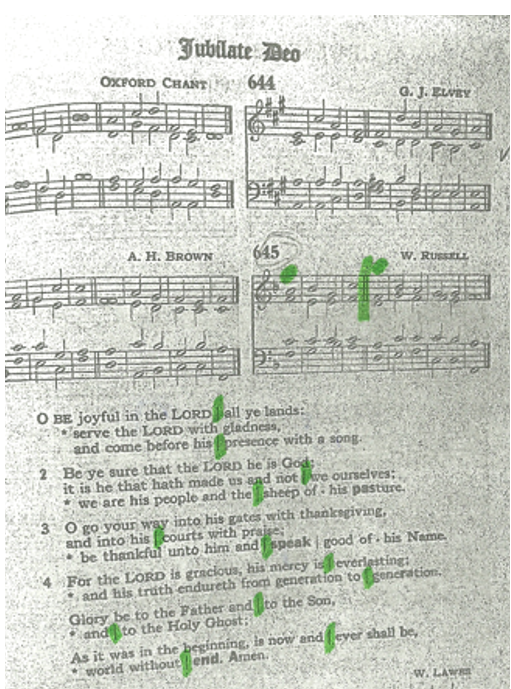 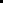 